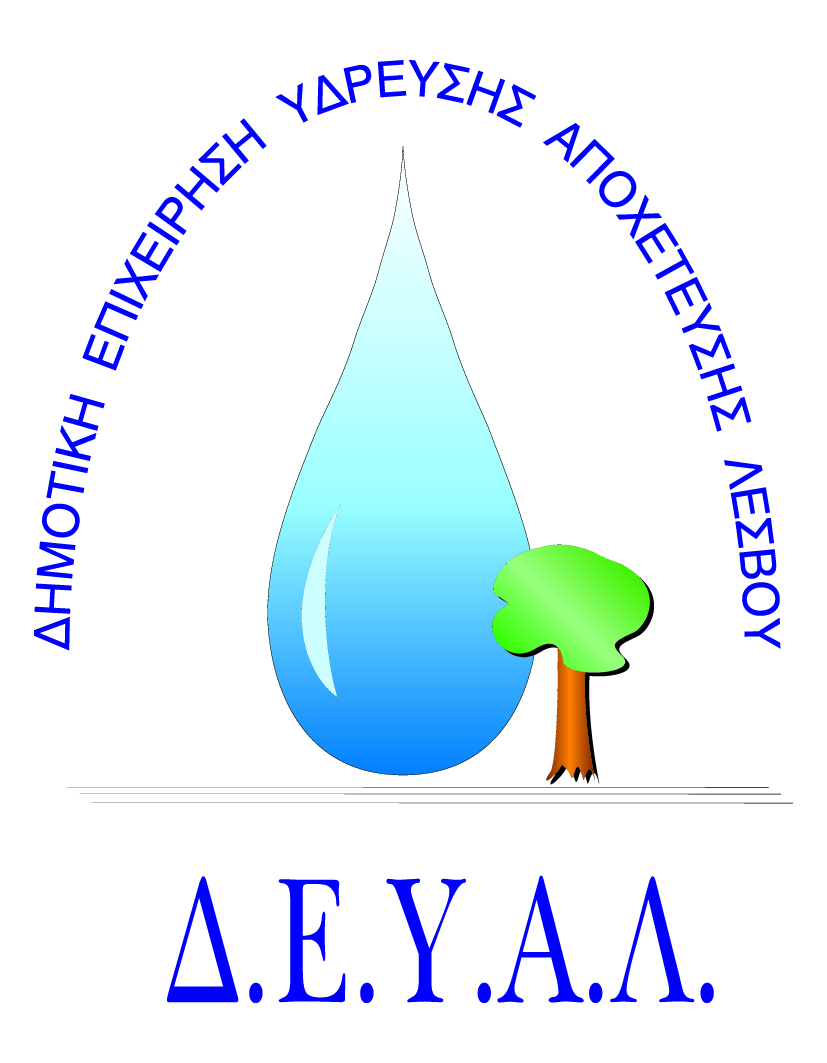 ΔΗΜΟΤΙΚΗ ΕΠΙΧΕΙΡΗΣΗ             ΥΔΡΕΥΣΗΣ ΑΠΟΧΕΤΕΥΣΗΣ                ΛΕΣΒΟΥTΜΗΜΑ ΠΡΟΜΗΘΕΙΩΝ                                                                   Μυτιλήνη 7/ 6/ 2018Αρμόδιος: Πολυχρόνης Γιάννης					Αρ. πρωτ.6325Τηλ. &Fax: 2251041966Email:promithion@deyamyt.gr			ΠΡΟΣΚΛΗΣΗ ΕΚΔΗΛΩΣΗΣ ΕΝΔΙΑΦΕΡΟΝΤΟΣ ΠΡΟΜΗΘΕΙΑΣΘΕΜΑ: Προμήθεια υλικών ύδρευσης για τις ανάγκες της Δ.Ε. Αγ.Παρασκευής.Λήξη Προθεσμίας υποβολής προσφορών: Τετάρτη 13-6-2018 και ώρα 14:00Χρόνος Αποσφράγισης προσφορών	: Πέμπτη 14-6-2018 και ώρα 12:30Χρόνος Παράδοσης				: Πέντε (5) ημέρες μετά την ανάθεση της προμήθειας  Όροι Πληρωμής				: Εξήντα (60) ημέρες μετά την παραλαβήΤόπος Παράδοσης	 : Εγκαταστάσεις Καρά Τεπές Τρόπος υποβολής προσφοράς (έντυπο 1 και 2):  1) Fax(2251041966) ή 2) email (promithion@deyamyt.gr) ή 3) σε σφραγισμένο φάκελο στα γραφεία της ΔΕΥΑΛ (Ελ.Βενιζέλου 13 – 17, 1ος όροφος) 
                                                                                                        ΓΙΑ ΤΗΔΕΥΑΛΑ/ΑΤΕΧΝΙΚΗ ΠΕΡΙΓΡΑΦΗ/ΠΡΟΔΙΑΓΡΑΦEΣΠΟΣΟΤΗΤΑ1ΜΑΣΤΟΣ 1''  ΟΡΕΙΧ.102ΡΑΚΟΡ Φ16 Χ 2 Χ 1/2 ΑΡΣ.ΟΡΕΙΧ.2003ΡΑΚΟΡ Φ16 Χ 2 Χ 1/2 ΘΗΛ.ΟΡΕΙΧ.1004ΡΑΚΟΡ Φ90 Χ 3'' ΑΡΣ.ΟΡΕΙΧ.55ΣΥΝΔΕΣΜΟΣ Φ40 ΟΡΕΙΧ106ΣΥΝΔΕΣΜΟΣ Φ75 ΟΡΕΙΧ.207ΣΥΝΔΕΣΜΟΣ Φ90 ΟΡΕΙΧ108ΣΥΝΔΕΣΜΟΣ Φ16 Χ 2,0 Χ 16 ΟΡΕΙΧ.509ΣΥΝΔΕΣΜΟΣ Φ22 Χ 3'' ΟΡΕΙΧ.3010ΒΑΛΒΙΔΑ ΑΝΤ/ΦΗΣ 1 1/2΄΄ ΚΙΜ511ΒΑΝΑ 1 1/2 '' (ΤΥΠΟΥ ΚΙΜ)2012ΚΛΑΠΕ Φ65 ΦΛΑΝ.16ΑΤΜ213ΡΑΚΟΡ 1'' ΑΡΣ.ΟΡΕΙΧ.1014ΡΑΚΟΡ 2'' ΑΡΣ.ΟΡΕΙΧ.1015ΡΑΚΟΡ 2'' ΘΗΛ.ΟΡΕΙΧ.1016ΡΑΚΟΡ 2 1/2'' ΘΗΛ.ΟΡΕΙΧ.1017ΡΑΚΟΡ 2 1/2'' ΑΡΣ.ΟΡΕΙΧ.1018ΡΑΚΟΡ 1 1/4'' ΘΗΛ.ΟΡΕΙΧ.1019ΣΕΛΛΑ ΤΑΧ.ΕΠΙΣΚ.1/2''2020ΣΕΛΛΑ ΤΑΧ.ΕΠΙΣΚ.32-37Χ76mm3021ΣΕΛΛΑ ΤΑΧ.ΕΠΙΣΚ.48-51Χ150mm2022ΣΕΛΛΑ ΤΑΧ.ΕΠΙΣΚ.60-70Χ250mm2523ΣΕΛΛΑ ΤΑΧ.ΕΠΙΣΚ.80-100Χ230mm8